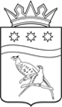 АДМИНИСТРАЦИЯ БЛАГОВЕЩЕНСКОГО МУНИЦИПАЛЬНОГО ОКРУГААМУРСКОЙ ОБЛАСТИП О С Т А Н О В Л Е Н И Е26.05.2023					                                                               № 1236г. БлаговещенскОб утверждении административного регламента предоставления муниципальной услуги «Принятие решения о предоставлении права заготовки древесины и подготовке проекта договора купли-продажи лесных насаждений для собственных нужд» В соответствии с Федеральным законом от 27.07.2010 года № 210-ФЗ «Об организации предоставления государственных и муниципальных услуг», постановлением Правительства Российской Федерации от 24.10.2011 г. № 861 «О Федеральных государственных информационных системах, обеспечивающих предоставления в электронной форме государственных и муниципальных услуг (осуществление функций)», постановлением Правительства Амурской области от 02.12.2022 г. № 1188 «О разработке и утверждении административных регламентов исполнения государственных функций и предоставления государственных услуг», распоряжением Губернатора Амурской области от 25.10.2021 г. № 218-р «О внесении изменений в распоряжение губернатора Амурской области от 21.04.2021 г. № 68-р «Об отдельных вопросах организации работы по цифровой трансформации в Амурской области», руководствуясь Уставом Благовещенского муниципального округа, администрация Благовещенского муниципального округапостановляет:1. Утвердить прилагаемый административный регламент предоставления муниципальной услуги «Принятие решения о предоставлении права заготовки древесины и подготовке проекта договора купли-продажи лесных насаждений для собственных нужд».2. Разместить прилагаемый административный регламент предоставления муниципальной услуги «Принятие решения о предоставлении права заготовки древесины и подготовке проекта договора купли-продажи лесных насаждений для собственных нужд» на официальном сайте Благовещенского муниципального округа Амурской области, на сайте региональной информационно системы «Портал государственных услуг (функций) Амурской области», в государственной информационной системе «Единый портал государственных и муниципальных услуг Амурской области», и включить информацию о нем в реестр муниципальных услуг администрации Благовещенского муниципального округа Амурской области.3. Настоящее постановление вступает в силу со дня его опубликования в печатном издании «Амурская Земля и люди».4. Контроль за исполнением настоящего постановления возложить на первого заместителя главы администрации Благовещенского муниципального округа.Глава Благовещенского муниципального округа				 Д.В. Салтыков Приложениек постановлению администрацииБлаговещенского муниципального округаот _________________ № ________Административный регламентпредоставления муниципальной услуги«Принятие решения о предоставлении права заготовки древесины и подготовке проекта договора купли-продажи лесных насаждений для собственных нужд»1. Общие положения1. Общие положенияПредмет регулирования административного регламента1.1. Административный регламент предоставления муниципальной услуги «Принятие решения о предоставлении права заготовки древесины и подготовки проекта договора купли-продажи лесных насаждений для собственных нужд» (далее – административный регламент) определяет порядок, сроки и последовательность действий  (административных процедур), формы контроля за исполнением, ответственность должностных лиц органов, предоставляющих муниципальные услуги, за несоблюдение ими требований регламентов при выполнении административных процедур (действий), порядок обжалования действий (бездействия) должностного лица, а также принимаемого им решения при предоставлении муниципальной услуги (далее – муниципальная услуга).Настоящий административный регламент разработан в целях упорядочения административных процедур и административных действий, повышения качества предоставления и доступности муниципальной услуги, устранения избыточных действий и избыточных административных процедур, сокращения количества документов, представляемых заявителями для получения муниципальной услуги, применения новых оптимизированных форм документов, снижения количества взаимодействий заявителей с должностными лицами, сокращения срока предоставления муниципальной услуги, а также сроков исполнения отдельных административных процедур и административных действий в рамках предоставления муниципальной услуги, если это не противоречит федеральным законам, нормативным правовым актам Президента Российской Федерации и Правительства Российской Федерации, нормативным правовым актам Амурской области, муниципальным правовым актам.Описание заявителей, а также физических и юридических лиц, имеющих право в соответствии с законодательством Российской Федерации либо в силу наделения их заявителями в порядке, установленном законодательством Российской Федерации, полномочиями выступать от их имени при взаимодействии с соответствующими органами местного самоуправления и иными организациями при предоставлении муниципальной услуги1.2. Заявителями являются получатели муниципальной услуги, а также их представители, законные представители, действующие в соответствии с законодательством Российской Федерации, Амурской области или на основании доверенности (далее – представители).К получателям муниципальной услуги относятся граждане, зарегистрированные на территории Благовещенского муниципального округа. Заявители вправе обращаться за предоставлением муниципальной услуги:‒ в случае заключения договоров купли-продажи лесных насаждений для отопления жилых домов, надворных и хозяйственных построек - ежегодно.1.3. Информирование о предоставлении муниципальной услуги:1.3.1. информация о порядке предоставления муниципальной услуги размещается:1) на информационных стендах, расположенных в помещениях администрации Благовещенского муниципального округа (далее – Уполномоченный орган), многофункциональных центров предоставления государственных и муниципальных услуг. 2) на официальном сайте Уполномоченного органа в информационно-телекоммуникационной сети «Интернет» https://blgraion.amurobl.ru;3) на Портале государственных и муниципальных услуг Амурской области https://gu.amurobl.ru (далее – Региональный портал);4) на Едином портале государственных и муниципальных услуг (функций) (https:// www.gosuslugi.ru) (далее – Единый портал);5) в государственной информационной системе «Реестр государственных и муниципальных услуг» (http://frgu.ru) (далее – Региональный реестр).6) непосредственно при личном приеме заявителя в Уполномоченном органе – администрации Благовещенского муниципального округа или многофункциональном центре предоставления государственных и муниципальных услуг (далее – многофункциональный центр, МФЦ);7) по телефону Уполномоченного органа или многофункционального центра;8) письменно, в том числе посредством электронной почты, факсимильной связи.1.3.2. Консультирование по вопросам предоставления муниципальной услуги осуществляется:1) в многофункциональных центрах при устном обращении - лично или по телефону;2) в Уполномоченном органе при устном обращении - лично или по телефону; при письменном (в том числе в форме электронного документа) обращении – на бумажном носителе по почте, в электронной форме по электронной почте.1.3.3. Информация о порядке и сроках предоставления муниципальной услуги предоставляется заявителю бесплатно.1.3.4. Информация по вопросам предоставления муниципальной услуги размещается на официальном сайте Уполномоченного органа и на информационных стендах, расположенных в помещениях указанного органа.Информация, размещаемая на информационных стендах и на официальном сайте Уполномоченного органа, включает сведения о муниципальной услуге, содержащиеся в пунктах 2.2, 2.3, 2.4, 2.5, 2.6, 2.7, 2.8, 5.1 Административного регламента, информацию о месте нахождения, справочных телефонах, времени работы Уполномоченного органа о графике приема заявлений на предоставление муниципальной услуги.В залах ожидания Уполномоченного органа размещаются нормативные правовые акты, регулирующие порядок предоставления муниципальной услуги, в том числе Административный регламент, которые по требованию заявителя предоставляются ему для ознакомления.Информация о ходе рассмотрения заявления о предоставлении муниципальной услуги и о результатах предоставления муниципальной услуги может быть получена заявителем (его представителем) в личном кабинете на Едином портале или Региональном портале, а также в соответствующем структурном подразделении Уполномоченного органа при обращении заявителя лично, по телефону посредством электронной почты.2. Стандарт предоставления муниципальной услуги2.1. Наименование муниципальной услуги: «Принятие решения о предоставлении права заготовки древесины и подготовки проекта договора купли-продажи лесных насаждений для собственных нужд».2.2. Наименование органа, непосредственно предоставляющего муниципальную услугу:Отдел по благоустройству управления жизнеобеспечения администрации Благовещенского муниципального округа.Общая информация об ответственном за предоставление муниципальной услуги указана в приложении к административному регламенту предоставления муниципальной услуги (Приложение № 1).2.3. Органы и организации, участвующие в предоставлении муниципальной услуги, обращение в которые необходимо для предоставления муниципальной услуги:2.3.1. МФЦ – в части приема и регистрации документов у заявителя, запроса недостающих документов, находящихся в распоряжении органов государственной власти, органов местного самоуправления и подведомственных этим органам организаций, уведомления заявителя о принятом решении и выдачи (направления) ему документа, являющегося результатом предоставления муниципальной услуги.МФЦ, ОМСУ не вправе требовать от заявителя:‒ представления документов и информации или осуществления действий, представление или осуществление которых не предусмотрено нормативными правовыми актами, регулирующими отношения, возникающие в связи с предоставлением муниципальной услуги;‒ представления документов и информации, в том числе подтверждающих внесение заявителем платы за предоставление муниципальной услуги, которые находятся в распоряжении органов, предоставляющих муниципальные услуги, государственных органов, иных органов местного самоуправления либо подведомственных государственным органам или органам местного самоуправления организаций в соответствии с нормативными правовыми актами Российской Федерации, нормативными правовыми актами Амурской области, муниципальными правовыми актами, за исключением документов, включенных в определенный частью 6 статьи 7 Федерального закона от 27.07.2010 № 210-ФЗ «Об организации предоставления государственных и муниципальных услуг» перечень документов. Заявитель вправе представить указанные документы и информацию по собственной инициативе;‒ осуществления действий, в том числе согласований, необходимых для получения муниципальной услуги и связанных с обращением в государственные органы, иные органы местного самоуправления, организации, за исключением получения услуг, включенных в перечни, указанные в части 1 статьи 9 Федерального закона от 27.07.2010 № 210-ФЗ «Об организации предоставления государственных и муниципальных услуг», и получения документов и информации, предоставляемых в результате предоставления таких услуг.‒ представления документов и информации, отсутствие и (или) недостоверность которых не указывались при первоначальном отказе в приеме документов, необходимых для предоставления муниципальной услуги, либо в предоставлении муниципальной услуги, за исключением следующих случаев:а) изменение требований нормативных правовых актов, касающихся предоставления муниципальной услуги, после первоначальной подачи заявления о предоставлении муниципальной услуги;б) наличие ошибок в заявлении о предоставлении муниципальной услуги и документах, поданных заявителем после первоначального отказа в приеме документов, необходимых для предоставления муниципальной услуги, либо в предоставлении муниципальной услуги и не включенных в представленный ранее комплект документов;в) истечение срока действия документов или изменение информации после первоначального отказа в приеме документов, необходимых для предоставления муниципальной услуги, либо в предоставлении муниципальной услуги;г) выявление документально подтвержденного факта (признаков) ошибочного или противоправного действия (бездействия) должностного лица органа, предоставляющего муниципальную услугу, муниципального служащего, работника многофункционального центра, работника привлекаемой организации, при первоначальном отказе в приеме документов, необходимых для предоставления муниципальной услуги, либо в предоставлении муниципальной услуги, о чем в письменном виде за подписью руководителя органа, предоставляющего муниципальную услугу, руководителя многофункционального центра при первоначальном отказе в приеме документов, необходимых для предоставления муниципальной услуги, либо руководителя привлекаемой организации, уведомляется заявитель, а также приносятся извинения за доставленные неудобства;‒ предоставления на бумажном носителе документов и информации, электронные образы которых ранее были заверены усиленной квалифицированной подписью уполномоченного должностного лица многофункционального центра, за исключением случаев, если нанесение отметок на такие документы либо их изъятие является необходимым условием предоставления муниципальной услуги, и иных случаев, установленных федеральными законами.2.4. Результатом предоставления муниципальной услуги является принятие решения о предоставлении права заготовки древесины и заключение договора купли-продажи лесных насаждений с гражданами для собственных нужд.2.5.Срок предоставления муниципальной услуги:2.5.1 Максимальный срок предоставления муниципальной услуги составляет 15 рабочих дней, исчисляемых со дня регистрации в администрации Благовещенского округа заявления с документами, обязанность по представлению которых возложена на заявителя, и (или) 15 рабочих дней, исчисляемых со дня регистрации заявления с документами, обязанность по представлению которых возложена на заявителя, в МФЦ.Максимальный срок принятия решения о заключении договора купли-продажи лесных насаждений для собственных нужд составляет 15 дней с момента получения отделом ЖКХ полного комплекта документов, необходимых для заключения договора.Максимальный срок принятия решения о заключении договора купли-продажи лесных насаждений для собственных нужд составляет 15 дней с момента получения отделом ЖКХ полного комплекта документов из МФЦ (за исключением документов, находящихся в распоряжении отдела ЖКХ - данные документы получаются самостоятельно отделом в порядке внутриведомственного взаимодействия).2.6. Предоставление муниципальной услуги осуществляется в соответствии со следующими нормативными правовыми актами:‒ Лесным кодексом РФ от 04.12.2006 № 200-ФЗ (опубликован в «Российской газете» от 08.12.2006 № 277, в Собрании законодательства Российской Федерации от 11.12.2006 № 50 ст. 5278, в «Парламентской газете» от 14.12.2006 N 209);‒ Федеральным законом от 04.12.2006 № 201-ФЗ «О введении в действие Лесного кодекса Российской Федерации» (опубликован в «Российской газете» от 08.12. 2006 № 277, в Собрании законодательства Российской Федерации от 11.12. 2006 № 50 ст. 5279, в «Парламентской газете» от 14.12. 2006 № 209);‒ Федеральным законом от 27.07.2010 № 210-ФЗ «Об организации предоставления государственных и муниципальных услуг» (опубликован в «Российской газете» от 30.07.2010 № 168, в Собрании законодательства Российской Федерации от 02.08.2010 № 31 ст. 4179);‒ Законом Амурской области от 11.03.2010 № 317-ОЗ «О порядке и нормативах заготовки гражданами древесины для собственных нужд» (опубликован в газете "Амурская правда" от 13.03.2010 № 42);‒ Законом Амурской области от 12.01.2010 № 299-ОЗ «Об отдельных вопросах освоения лесных участков, государственная собственность на которые не разграничена» (опубликован в газете «Амурская правда» от 13 января 2010 г. № 2);‒ Законом Амурской области от 30.03.2007 № 318-ОЗ «О ставках платы за использования лесов в Амурской области» (опубликован в журнале «Вестник Администрации Амурской области» от 01.04.2007 № 3); ‒ Уставом Благовещенского муниципального округа (опубликован на официальном сайте Благовещенского муниципального округа.2.7 Исчерпывающий перечень документов (информации), необходимых в соответствии с законодательными или иными нормативными правовыми актами для предоставления муниципальной услуги, которые заявитель должен предоставить самостоятельно, способы их получения заявителями, в том числе в электронной форме, и порядок их представления:2.7.1 Исчерпывающий перечень документов (информации), необходимых в соответствии с нормативными правовыми актами для предоставления муниципальной услуги, подлежащих представлению заявителем, способы их получения заявителем, в том числе в электронной форме, порядок их представления предусмотрены настоящим административным регламентом применительно к конкретной административной процедуре.1) заявление по форме согласно приложению 3 к настоящему административному регламенту;В заявлении указываются:‒ фамилия, имя, отчество гражданина, его адрес, телефон, данные документа, удостоверяющего личность;‒ место заготовки древесины;‒ цель использования древесины;‒ требуемый объем древесины (в кубических метрах) в пределах нормативов, ее качественные показатели (хвойная или лиственная, деловая или дровяная);‒ предполагаемое начало заготовки древесины (дата).В заявлении также указывается способ направления результата предоставления муниципальной услуги.2) копия документа, удостоверяющего личность и содержащего сведения о регистрации гражданина на территории Благовещенского муниципального округа;В случае направления заявления посредством ЕПГУ сведения из документа, удостоверяющего личность заявителя, представителя, проверяются при подтверждении учетной записи в Единой системе идентификации и аутентификации (далее - ЕСИА).3) справка о проживании в доме с печным отоплением, площадь жилого помещения либо о наличии надворных и хозяйственных построек с печным отоплением.Одновременно при подаче заявления, указанного в пункте 2.7, представитель заявителя представляет документ, подтверждающий полномочия лица на осуществление действий от имени заявителя (в случае подачи заявления представителем заявителя).Заявление и документы, предусмотренные настоящим административным регламентом, подаются на бумажном носителе или в форме электронного документа. Заявление и документы в случае их направления в форме электронных документов подписываются усиленной квалифицированной электронной подписью соответственно заявителя или уполномоченных на подписание таких документов представителей заявителя в порядке, установленном законодательством Российской Федерации.Заявление и приложенные к нему документы не должны содержать подчисток, приписок, зачеркнутых слов и иных неоговоренных исправлений, тексты в них должны быть написаны разборчиво, без сокращений.Копии документов, прилагаемых к заявлению, направленные заявителем по почте, должны быть нотариально удостоверены.Документы, указанные в п. 2.7, предоставляются с целью использования древесины для отопления жилых домов, надворных и хозяйственных построек. 2.8. Исчерпывающий перечень оснований для отказа в приеме документов, необходимых для предоставления муниципальной услуги:2.8.1 Оснований для отказа в приеме к рассмотрению документов, необходимых для предоставления муниципальной услуги, не предусмотрено.2.9. Исчерпывающий перечень оснований для приостановления или отказа в предоставлении муниципальной услуги:2.9.1 Оснований для приостановления предоставления муниципальной услуги законодательством Российской Федерации не предусмотрено.2.10. Основаниями для отказа в предоставлении муниципальной услуги являются:‒ превышение заявленных к заготовке объемов древесины по отношению к нормативам заготовки гражданами древесины для собственных нужд, установленных Законом Амурской области от 11.03.2010 № 317-ОЗ «О порядке и нормативах заготовки гражданами древесины для собственных нужд»;‒ предоставление в текущем периоде древесины на указанный в заявлении объект (жилой дом, надворные и хозяйственные постройки) иному гражданину на основании договора купли-продажи лесных насаждений для собственных нужд;‒ отсутствие лесных насаждений, достаточных для заготовки заявленных объемов древесины с требуемыми качественными показателями;‒ непредставление документов, необходимых для заключения договора купли-продажи лесных насаждений в соответствии с законодательством.После устранения оснований для отказа в предоставлении муниципальной услуги в случаях, предусмотренных пунктом 2.10 административного регламента, заявитель вправе обратиться повторно за получением муниципальной услуги.В случае отказа в предоставлении муниципальной услуги, решение об отказе оформляется в письменной форме не позднее чем через три рабочих дня со дня принятия такого решения и выдается получателю либо направляется по почте и может быть обжаловано заявителем в судебном порядке.Решение об отказе в предоставлении муниципальной услуги должно содержать основания такого отказа (Приложение № 2).2.11. Перечень услуг, которые являются необходимыми и обязательными для предоставления муниципальной услуги, в том числе сведения о документе (документах), выдаваемом (выдаваемых) организациями, участвующими в предоставлении муниципальной услуги:2.11.1 Услуги, необходимые и обязательные для предоставления муниципальной услуги, отсутствуют.2.12. Размер платы, взимаемой с заявителя при предоставлении муниципальной услуги, и способы ее взимания в случаях, предусмотренных федеральными законами, принимаемыми в соответствии с ними иными нормативными правовыми актами Российской Федерации, нормативными правовыми актами субъектов Российской Федерации, муниципальными правовыми актами:2.12.1 Административные процедуры по предоставлению муниципальной услуги осуществляются бесплатно.2.13. Порядок, размер и основания взимания платы необходимых и обязательных для предоставления муниципальной услуги, включая информацию о методиках расчета такой платы2.13.1 При заключении договоров купли-продажи лесных насаждений для собственных нужд, применяются ставки платы за единицу объема древесины, установленные Законом Амурской области от 30.03.2007 № 318-ОЗ «О ставках платы за использование лесов в Амурской области».2.14. Максимальный срок ожидания в очереди при подаче запроса о предоставлении муниципальной услуги, услуги организации, участвующей в предоставлении муниципальной услуги, и при получении результата предоставления таких услуг:2.14.1 Максимальный срок ожидания в очереди при подаче запроса о предоставлении муниципальной услуги и при получении результата предоставления муниципальной услуги в отделе ЖКХ или МФЦ составляет не более 15 минут.При подаче заявления с сопутствующими документами посредством почты, факса или через Портал необходимость ожидания в очереди исключается.2.15. Порядок и срок регистрации запроса заявителя о предоставлении муниципальной услуги, услуги организации, участвующей в предоставлении муниципальной услуги, в том числе в электронной форме2.15.1 Порядок регистрации заявления и прилагаемых к нему документов предусмотрен настоящим административным регламентом применительно к конкретной административной процедуре.Заявление и прилагаемые к нему документы регистрируются в день их поступления.В случае если заявитель представил правильно оформленный и полный комплект документов, срок их регистрации не должен превышать 15 минут.Срок регистрации обращения заявителя в организацию, участвующую в предоставлении муниципальной услуги, не должен превышать 15 минут.При направлении заявления через Портал регистрация электронного заявления осуществляется в автоматическом режиме.2.16. Требования к помещениям, в которых предоставляются муниципальные услуги, услуги организации, участвующей в предоставлении муниципальной услуги, к местам ожидания и приема заявителей, размещению и оформлению визуальной, текстовой и мультимедийной информации о порядке предоставления муниципальной услуги:2.16.1 При организации предоставления муниципальной услуги в администрации Благовещенского муниципального округа:2.16.2 Вход в здание уполномоченного органа должен быть оборудован удобной лестницей с поручнями, а также пандусами для беспрепятственного передвижения инвалидных колясок.Место приема должно быть оборудовано удобными креслами (стульями) для сотрудника и заявителя, а также столом для раскладки документов.Информация о фамилии, имени, отчестве и должности сотрудника уполномоченного органа, осуществляющего прием, размещается на личной информационной табличке или на рабочем месте сотрудника.При входе в сектор ожидания оборудуется рабочее место сотрудника, осуществляющего консультирование заявителей по вопросам оказания муниципальной услуги, представляющего справочную информацию и направляющего заявителя к нужному сотруднику.Сектор ожидания оборудуется креслами, столами (стойками) для возможности оформления заявлений (запросов), документов.      2.16.3 Требования к обеспечению доступности для инвалидов при предоставлении муниципальной услуги, в соответствии с законодательством Российской Федерации о социальной защите инвалидов.При организации предоставления муниципальной услуги в администрации Благовещенского муниципального округа инвалидам предоставляются:‒ условия беспрепятственного доступа к администрации Благовещенского муниципального округа, а также для беспрепятственного пользования транспортом, средствами связи и информацией;‒ возможность самостоятельного передвижения по территории, на которой расположена администрация Благовещенского муниципального округа, а также входа и выхода из нее, посадки в транспортное средство и высадки из него, в том числе с использованием кресла-коляски;‒ сопровождение инвалидов, имеющих стойкие расстройства функции зрения и самостоятельного передвижения;‒ надлежащее размещение оборудования и носителей информации, необходимых для обеспечения беспрепятственного доступа инвалидов к администрации Благовещенского муниципального округа, и к услугам с учетом ограничений их жизнедеятельности;‒ допуск сурдопереводчика и тифлосурдопереводчика;‒ допуск собаки-проводника в администрацию Благовещенского муниципального округа;‒ оказание инвалидам помощи в преодолении барьеров, мешающих получению ими услуг наравне с другими лицами.2.16.4 Для организации взаимодействия с заявителями помещение МФЦ делится на следующие функциональные секторы (зоны):а) сектор информирования и ожидания;б) сектор приема заявителей.Сектор информирования и ожидания включает в себя:а) информационные стенды, содержащие актуальную и исчерпывающую информацию, необходимую для получения муниципальной услуги;б) не менее одного окна (иного специально оборудованного рабочего места), предназначенного для информирования заявителей о порядке предоставления муниципальной услуги, о ходе рассмотрения запросов о предоставлении муниципальной услуги, а также для предоставления иной информации, необходимой для получения муниципальной услуги;в) программно-аппаратный комплекс, обеспечивающий доступ заявителей к Единому порталу государственных и муниципальных услуг (функций), региональному порталу государственных и муниципальных услуг (функций), а также к информации о государственных и муниципальных услугах, предоставляемых в МФЦ;г) платежный терминал (терминал для электронной оплаты), представляющий собой программно-аппаратный комплекс, функционирующий в автоматическом режиме и предназначенный для обеспечения приема платежей от физических лиц при оказании платных государственных и муниципальных услуг;д) стулья, кресельные секции, скамьи (банкетки) и столы (стойки) для оформления документов с размещением на них форм (бланков) документов, необходимых для получения муниципальной услуги;е) электронную систему управления очередью, предназначенную для:регистрации заявителя в очереди;учета заявителей в очереди, управления отдельными очередями в зависимости от видов услуг;отображения статуса очереди;автоматического перенаправления заявителя в очередь на обслуживание к следующему работнику МФЦ;формирования отчетов о посещаемости МФЦ, количестве заявителей, очередях, среднем времени ожидания (обслуживания) и о загруженности работников.Площадь сектора информирования и ожидания определяется из расчета не менее 10 квадратных метров на одно окно.В секторе приема заявителей предусматривается не менее одного окна на каждые 5 тысяч жителей, проживающих в муниципальном образовании, в котором располагается МФЦ.Сектор приема заявителей, оборудованный окнами для приема и выдачи документов, оформляется информационными табличками с указанием номера окна, фамилии, имени, отчества (при наличии) и должности работника МФЦ, осуществляющего прием и выдачу документов.Рабочее место работника МФЦ оборудуется персональным компьютером с возможностью доступа к необходимым информационным системам, печатающим и сканирующим устройствами.Здание (помещение) МФЦ оборудуется информационной табличкой (вывеской), содержащей полное наименование МФЦ, а также информацию о режиме его работы.Вход в здание (помещение) МФЦ и выход из него оборудуются соответствующими указателями с автономными источниками бесперебойного питания, а также лестницами с поручнями и пандусами для передвижения детских и инвалидных колясок в соответствии с требованиями Федерального закона «Технический регламент о безопасности зданий и сооружений».Помещения МФЦ, предназначенные для работы с заявителями, располагаются на нижних этажах здания и имеют отдельный вход. В случае расположения МФЦ на втором этаже и выше здание оснащается лифтом, эскалатором или иными автоматическими подъемными устройствами, в том числе для инвалидов.В МФЦ организуется бесплатный туалет для посетителей, в том числе туалет, предназначенный для инвалидов.На территории, прилегающей к МФЦ, располагается бесплатная парковка для автомобильного транспорта посетителей, в том числе предусматривающая места для специальных автотранспортных средств инвалидов.Помещения МФЦ в соответствии с законодательством Российской Федерации должны отвечать требованиям пожарной, санитарно-эпидемиологической безопасности, а также должны быть оборудованы средствами пожаротушения и оповещения о возникновении чрезвычайной ситуации, системой кондиционирования воздуха, иными средствами, обеспечивающими безопасность и комфортное пребывание заявителей.При организации предоставления муниципальной услуги в МФЦ инвалидам предоставляются:‒ условия беспрепятственного доступа к помещению МФЦ, а также для беспрепятственного пользования транспортом, средствами связи и информацией;‒ возможность самостоятельного передвижения по территории МФЦ, а также входа и выхода из нее, посадки в транспортное средство и высадки из него, в том числе с использованием кресла-коляски;‒ сопровождение инвалидов, имеющих стойкие расстройства функции зрения и самостоятельного передвижения;‒ надлежащее размещение оборудования и носителей информации, необходимых для обеспечения беспрепятственного доступа инвалидов к помещению МФЦ, и к услугам с учетом ограничений их жизнедеятельности;‒ допуск сурдопереводчика и тифлосурдопереводчика;‒ допуск собаки-проводника в помещение МФЦ;‒ оказание инвалидам помощи в преодолении барьеров, мешающих получению ими услуг наравне с другими лицами.2.16.5 Организации, участвующие в предоставлении муниципальной услуги, должны отвечать следующим требованиям:а) наличие защищенных каналов связи, соответствующих требованиям законодательства Российской Федерации в сфере защиты информации, обеспечивающих функционирование информационных систем;б) наличие инфраструктуры, обеспечивающей доступ к информационно-телекоммуникационной сети «Интернет»;в) наличие не менее одного окна для приема и выдачи документов.Рабочее место работника организации, участвующей в предоставлении муниципальной услуги, оборудуется персональным компьютером с возможностью доступа к необходимым информационным системам, печатающим и сканирующим устройствами.Обслуживание заявителей в организации, участвующей в предоставлении муниципальной услуги, осуществляется в соответствии со следующими требованиями:а) прием заявителей осуществляется не менее 3 дней в неделю и не менее 6 часов в день;б) максимальный срок ожидания в очереди - 15 минут;Условия комфортности приема заявителей должны соответствовать следующим требованиям:а) наличие информационных стендов, содержащих актуальную и исчерпывающую информацию, необходимую для получения необходимых и обязательных услуг, в том числе:‒ перечень необходимых и обязательных услуг, предоставление которых организовано;‒ сроки предоставления необходимых и обязательных услуг;‒ размеры платежей, уплачиваемых заявителем при получении необходимых и обязательных услуг, порядок их уплаты;‒ информацию о дополнительных (сопутствующих) услугах, размерах и порядке их оплаты;‒ порядок обжалования действий (бездействия), а также решений работников организации, предоставляющей необходимые и обязательные услуги;‒ информацию о предусмотренной законодательством Российской Федерации ответственности работников организаций, предоставляющих необходимые и обязательные услуги, за нарушение порядка их предоставления;‒ режим работы и адреса иных организаций, предоставляющих необходимые и обязательные услуги, находящихся на территории субъекта Российской Федерации;‒ иную информацию, необходимую для получения необходимой и обязательной услуги;б) наличие программно-аппаратного комплекса, обеспечивающего доступ заявителей к Единому порталу государственных и муниципальных услуг (функций) (ЕПГУ), региональной информационной системе «Портал государственных и муниципальных услуг (функций) Амурской области» (РПГУ), а также к информации о государственных и муниципальных услугах;в) наличие платежного терминала (терминала для электронной оплаты), представляющего собой программно-аппаратный комплекс, функционирующий в автоматическом режиме и предназначенный для обеспечения приема платежей от физических лиц при оказании платных необходимых и обязательных услуг;г) наличие стульев, кресельных секций, скамей (банкеток) и столов (стоек) для оформления документов с размещением на них форм (бланков) документов, необходимых для получения необходимых и обязательных услуг;д) оформление сектора приема заявителей с окнами для приема и выдачи документов информационными табличками с указанием номера окна, фамилии, имени, отчества (при наличии) и должности работника организации, осуществляющего прием и выдачу документов.Помещения организации, предоставляющей необходимые и обязательные услуги, должны отвечать требованиям пожарной, санитарно-эпидемиологической безопасности, а также должны быть оборудованы средствами пожаротушения и оповещения о возникновении чрезвычайной ситуации, иными средствами, обеспечивающими безопасность и комфортное пребывание заявителей.2.17. Показатели доступности и качества муниципальных услуг:2.17.1 Показатели доступности и качества муниципальных услуг:1) доступность информации о порядке и стандарте предоставления муниципальной услуги, об образцах оформления документов, необходимых для предоставления муниципальной услуги, размещенных на информационных стендах, на официальном информационном портале МФЦ, администрации Благовещенского муниципального округа, на сайте региональной информационной системы «Портал государственных и муниципальных услуг (функций) Амурской области», в федеральной государственной информационной системе «Единый портал государственных и муниципальных услуг (функций)» (далее – Портал);2) доступность информирования заявителей в форме индивидуального (устного или письменного) информирования; публичного (устного или письменного) информирования о порядке, стандарте, сроках предоставления муниципальной услуги;3) соблюдение сроков исполнения административных процедур;4) соблюдение времени ожидания в очереди при подаче запроса о предоставлении муниципальной услуги и при получении результата предоставления муниципальной услуги;5) соблюдение графика работы с заявителями по предоставлению муниципальной услуги;6) доля заявителей, получивших муниципальную услугу в электронном виде;7) количество взаимодействий заявителя с должностными лицами при предоставлении муниципальной услуги и их продолжительность;8) возможность получения информации о ходе предоставления муниципальной услуги, в том числе с использованием информационно-телекоммуникационных технологий;9) возможность получения муниципальной услуги в многофункциональном центре предоставления государственных и муниципальных услуг.2.18. Иные требования, в том числе учитывающие особенности предоставления муниципальной услуги в многофункциональных центрах предоставления государственных и муниципальных услуг и особенности предоставления муниципальной услуги в электронной форме:2.18.1 Предоставление муниципальной услуги может быть организовано через МФЦ по принципу «одного окна», в соответствии с которым предоставление муниципальной услуги осуществляется после однократного обращения заявителя с соответствующим запросом, а взаимодействие с органами, предоставляющими государственные услуги, или органами, предоставляющими муниципальные услуги, осуществляется МФЦ без участия заявителя.2.19. При участии МФЦ предоставлении муниципальной услуги, МФЦ осуществляют следующие административные процедуры:1) прием и рассмотрение запросов заявителей о предоставлении муниципальной услуги;2) информирование заявителей о порядке предоставления муниципальной услуги в МФЦ, о ходе выполнения запросов о предоставлении муниципальной услуги, а также по иным вопросам, связанным с предоставлением муниципальной услуги;3) взаимодействие с государственными органами и органами местного самоуправления по вопросам предоставления муниципальной услуги, а также с организациями, участвующими в предоставлении муниципальной услуги, в том числе посредством направления межведомственного запроса с использованием информационно-технологической и коммуникационной инфраструктуры;4) выдачу заявителям документов органа, предоставляющего муниципальную услугу, по результатам предоставления муниципальной услуги.2.20. МФЦ участвует в предоставлении муниципальной услуги в порядке, предусмотренном разделом 3 настоящего административного регламента для осуществления соответствующих административных процедур.2.21. Предоставление муниципальной услуги может осуществляться в электронной форме через Портал, с использованием электронной подписи и универсальной электронной карты.2.22. Перечень классов средств электронной подписи, которые допускаются к использованию при обращении за получением муниципальной услуги, оказываемой с применением усиленной квалифицированной электронной подписи, определяется на основании утверждаемой уполномоченным федеральным органом исполнительной власти по согласованию с Федеральной службой безопасности Российской Федерации модели угроз безопасности информации в информационной системе, используемой в целях приема обращений за получением муниципальной услуги и (или) предоставления такой услуги.2.23. Заявитель может подать заявление о предоставлении услуги через ЕПГУ или РПГУ.2.24. Для получения муниципальной услуги в электронном виде используется личный кабинет физического лица или юридического лица на ЕПГУ или РПГУ.2.25. Для получения муниципальной услуги в электронном виде заявителю предоставляется возможность направить заявление и документы через ЕПГУ и РПГУ путем заполнения специальной интерактивной формы, которая обеспечивает идентификацию заявителя.Информация о порядке и сроках предоставлении услуги, основанная на сведениях об услугах, содержащихся в ЕПГУ и РПГУ, предоставляется заявителю бесплатно.Не допускается отказ в приеме запроса и иных документов, необходимых для предоставления услуги, а также отказ в предоставлении услуги в случае, если запрос и документы, необходимые для предоставления услуги, поданы в соответствии с информацией о сроках и порядке предоставления услуги, опубликованной на едином портале, порталах услуг и официальных сайтах.  2.26. В федеральной государственной информационной системе «Единый портал государственных и муниципальных услуг (функций)» и региональной информационной системе «Портал государственных и муниципальных услуг (функций) Амурской области» применяется автоматическая идентификация (нумерация) обращений, используется подсистема «Личный кабинет» для обеспечения однозначной и конфиденциальной доставки промежуточных сообщений и ответа заявителю в электронном виде.2.27. Регистрация заявления о предоставлении муниципальной услуги, направленного заявителем в форме электронного документа с использованием ЕПГУ и РПГУ, осуществляется в день его поступления в администрацию Благовещенского муниципального округа либо на следующий день в случае поступления заявления о предоставлении муниципальной услуги по окончанию рабочего дня администрации Благовещенского муниципального округа. В случае поступления заявления о предоставлении муниципальной услуги в выходные или нерабочие праздничные дни его регистрация осуществляется в первый рабочий день администрации Благовещенского муниципального округа, следующий за выходным или нерабочим праздничным днем. Запрос заявителя о предоставлении муниципальной услуги регистрируется в ведомственной системе документооборота с присвоением запросу входящего номера и указанием даты его получения администрацией Благовещенского муниципального округа.2.28.Показателем доступности и качества муниципальной услуги является возможность получения полной, актуальной достоверной информации о порядке предоставления муниципальной услуги, в том числе в электронной форме.2.29. При подаче электронного заявления может быть использована простая электронная подпись согласно пункту 2 статьи 6 Федерального закона от 06.04. 2011 года № 63-ФЗ «Об электронной подписи».Простой электронной подписью является регистрация заявителя в ЕПГУ.  Логин и пароль выступают в качестве авторизации на порталах ЕПГУ и РПГУ, подтверждающей правомочность производимых посредством сети Интернет процедур. Идентификатором простой электронной подписи является страховой номер индивидуального лицевого счета (СНИЛС) заявителя в системе обязательного пенсионного страхования.Средства электронной подписи, которые допускаются к использованию при обращении за получением муниципальной услуги, оказываемой с применением усиленной квалификационной  электронной подписи, определяются  на основании утверждаемой соответствующим органом исполнительной власти по согласованию с Федеральной службой безопасности Российской Федерации модели угроз безопасности информации в информационной системе, используемой в целях приема обращений за получением муниципальной услуги и (или) предоставления такой услуги. Для заявителей обеспечивается возможность осуществлять с использованием федеральной государственной информационной системы «Единый портал государственных и муниципальных услуг (функций)» или региональной информационной системы «Портал государственных и муниципальных услуг (функций) Амурской области» мониторинг хода предоставления муниципальной услуги.Уведомление заявителя о принятом к рассмотрению заявления, а также о необходимости предоставления документов осуществляется уполномоченным органом не позднее рабочего дня, следующего за днем поступления от заявителя соответствующей интерактивной формы в электронном виде, в том числе через федеральную государственную информационную систему «Единый портал государственных и муниципальных услуг (функций)» или региональной информационной системы «Портал государственных и муниципальных услуг (функций) Амурской области.2.30. Основанием для начала административной процедуры по приему заявления, поступившего от заявителя, является обращение заявителя в администрацию Благовещенского муниципального округа с заявлением и предоставлением документов, в том числе в электронной форме по информационно - телекоммуникационным сетям общего доступа, в том числе сети Интернет, с использованием региональной государственной информационной системы « Портал государственных и муниципальных услуг (функций) Амурской области» и федеральной государственной информационной системы «Единый портал государственных и муниципальных услуг (функций)».2.31. Досудебный (внесудебный) порядок обжалования решений и действий (бездействия) органа, предоставляющего муниципальную услугу, а также должностных лиц, муниципальных служащих.В электронном виде жалоба может быть подана заявителем посредством:1) Региональной государственной информационной системы «Портал государственных и муниципальных услуг (функций) Амурской области;2) Федеральной государственной информационно системы «Единый портал государственных муниципальных услуг (функций).Федеральная государственная информационная система «Досудебное обжалование».2.32. Требования к электронным документам и электронным копиям документов, предоставляемым через Портал:1) размер одного файла, предоставляемого через Портал, содержащего электронный документ или электронную копию документа, не должен превышать 10 Мб;2) через Портал допускается предоставлять файлы следующих форматов: docx, doc, rtf, txt, pdf, xls, xlsx, rar, zip, ppt, bmp, jpg, jpeg, gif, tif, tiff, odf. Предоставление файлов, имеющих форматы отличных от указанных, не допускается.3) документы в формате Adobe PDF должны быть отсканированы в черно-белом либо сером цвете, обеспечивающем сохранение всех аутентичных признаков подлинности (качество - не менее 200 точек на дюйм, а именно: графической подписи лица, печати, углового штампа бланка (если приемлемо), а также реквизитов документа. Чертежи, выполненные в цвете, должны быть отсканированы в цвете.4) каждый отдельный документ должен быть отсканирован и загружен в систему подачи документов в виде отдельного файла. Количество файлов должно соответствовать количеству документов, представляемых через Портал, а наименование файлов должно позволять идентифицировать документ и количество страниц в документе;5) файлы, предоставляемые через Портал, не должны содержать вирусов и вредоносных программ.3. Состав, последовательность и сроки выполнения административных процедур, требования к порядку их выполнения3.1. Предоставление муниципальной услуги включает в себя следующие административные процедуры:1) прием и регистрация заявлений о предоставлении муниципальной услуги и прилагаемых к нему документов;2) принятие решения о предоставлении права заготовки древесины или решения об отказе в предоставлении такого права;3) выдача результата предоставления муниципальной услуги.Блок-схема предоставления муниципальной услуги приведена в Приложении 4 к административному регламенту.3.2. Прием и регистрация заявлений о предоставлении муниципальной услуги и прилагаемых к нему документов:3.2.1 Основанием для начала исполнения административной процедуры является обращение заявителя в администрацию Благовещенского муниципального округа или в МФЦ с заявлением о предоставлении муниципальной услуги.Обращение может осуществляться заявителем лично (в очной форме) и заочной форме путем подачи заявления и иных документов.Очная форма подачи документов – подача заявления и иных документов при личном приеме в порядке общей очереди в приемные часы или по предварительной записи. При очной форме подачи документов заявитель подает заявление и документы, указанные в пункте 2.7 административного регламента, в бумажном виде, то есть документы установленной формы, сформированные на бумажном носителе.Заочная форма подачи документов – направление заявления о предоставлении муниципальной услуги и иных документов по почте, через сайт государственной информационной системы «Единый портал государственных и муниципальных услуг (функций)», сайт региональной информационной системы «Портал государственных и муниципальных услуг (функций) Амурской области» (далее также – Портал) или в факсимильном сообщении.При заочной форме подачи документов заявитель может направить заявление и документы, указанные в пункте 2.7 административного регламента, в бумажном виде, в виде копий документов на бумажном носителе, электронном виде (то есть посредством направления электронного документа, подписанного электронной подписью), а также в бумажно-электронном виде.Направление заявления и документов, указанных в пункте 2.7 административного регламента, в бумажном виде осуществляется по почте, заказным письмом, а также в факсимильном сообщении.При направлении пакета документов по почте, днем получения заявления является день получения письма в администрации округа (в МФЦ – при подаче документов через МФЦ).Направление заявления и документов, указанных в пункте 2.7 административного регламента, в электронном виде и (или) копий этих документов в бумажно-электронном виде осуществляется посредством отправления указанных документов в электронном виде и (или) копий документов в бумажно-электронном виде через личный кабинет Портала.При обращении заявителя за предоставлением муниципальной услуги, заявителю разъясняется информация:‒ о нормативных правовых актах, регулирующих условия и порядок предоставления муниципальной услуги;‒ о сроках предоставления муниципальной услуги;‒ о требованиях, предъявляемых к форме и перечню документов, необходимых для предоставления муниципальной услуги.По желанию заявителя информация о требованиях к форме и перечню документов, необходимых для предоставления муниципальной услуги, также может быть представлена ему сотрудником, ответственным за информирование, на бумажном носителе, отправлена факсимильной связью или посредством электронного сообщения.При очной форме подачи документов, заявление о предоставлении муниципальной услуги может быть оформлено заявителем в ходе приема, либо оформлено заранее и приложено к комплекту документов.В заявлении указываются следующие обязательные реквизиты и сведения:‒ сведения о заявителе (фамилия, имя, отчество заявителя - физического лица);‒ данные о месте нахождения заявителей (адрес регистрации по месту жительства, адрес места фактического проживания, почтовые реквизиты, контактные телефоны);‒ предмет обращения;‒ количество представленных документов;‒ дата подачи заявления;‒ подпись лица, подавшего заявление.По просьбе обратившегося лица, заявление может быть оформлено специалистом, ответственным за прием документов, с использованием программных средств. В этом случае заявитель собственноручно вписывает в заявление свою фамилию, имя и отчество, ставит дату и подпись.Специалист, ответственный за прием документов, осуществляет следующие действия в ходе приема заявителя:‒ устанавливает предмет обращения, проверяет документ, удостоверяющий личность;‒ проверяет полномочия заявителя;‒ проверяет наличие всех документов, необходимых для предоставления муниципальной услуги, которые заявитель обязан предоставить самостоятельно в соответствии с пунктом 2.7 административного регламента;‒ проверяет соответствие представленных документов требованиям, удостоверяясь, что:‒ документы в установленных законодательством случаях нотариально удостоверены, скреплены печатями, имеют надлежащие подписи сторон или определенных законодательством должностных лиц;‒ тексты документов написаны разборчиво, наименования юридических лиц - без сокращения, с указанием их мест нахождения;‒ фамилии, имена и отчества физических лиц, контактные телефоны, адреса их мест жительства написаны полностью;‒ в документах нет подчисток, приписок, зачеркнутых слов и иных неоговоренных исправлений;‒ документы не исполнены карандашом;‒ документы не имеют серьезных повреждений, наличие которых не позволяет однозначно истолковать их содержание;‒ принимает решение о приеме у заявителя представленных документов;‒ при необходимости изготавливает копии представленных заявителем документов, выполняет на них надпись об их соответствии подлинным экземплярам, заверяет своей подписью с указанием фамилии и инициалов.При установлении фактов отсутствия необходимых документов, несоответствия представленных документов требованиям, указанным в настоящем административном регламенте, специалист, ответственный за прием документов, уведомляет заявителя о наличии препятствий для предоставления муниципальной услуги, объясняет заявителю содержание выявленных недостатков в представленных документах и предлагает принять меры по их устранению.При отсутствии у заявителя заполненного заявления или неправильном его заполнении специалист, ответственный за прием документов, помогает заявителю заполнить заявление.По итогам исполнения административной процедуры по приему документов специалист, ответственный за прием документов, формирует комплект документов (дело).Длительность осуществления всех необходимых действий не может превышать 15 минут.Если заявитель обратился заочно, специалист, ответственный за прием документов:‒ регистрирует его под индивидуальным порядковым номером в день поступления документов в информационную систему;‒ проверяет правильность оформления заявления, при поступлении заявления по почте или в факсимильном сообщении, и правильность оформления иных документов, поступивших от заявителя;‒ проверяет представленные документы на предмет комплектности;‒ отправляет заявителю уведомление с описью принятых документов и указанием даты их принятия, подтверждающее принятие документов (отказ в принятии документов).Уведомление направляется заявителю не позднее дня, следующего за днем поступления заявления и документов, способом, который использовал заявитель при заочном обращении (заказным письмом по почте, в электронном сообщении, в факсимильном сообщении).В случае если наряду с исчерпывающим перечнем документов, которые заявитель должен предоставить самостоятельно, были предоставлены иные документы, специалист, ответственный за прием документов, проверяет такие документы на соответствие требованиям, установленным в административном регламенте, и (если выявлены недостатки) уведомляет заявителя о необходимости устранения недостатков в таких документах в трехдневный срок либо (если недостатки не выявлены) прикладывает документы к делу заявителя и регистрирует такие документы в общем порядке.Непредставление таких документов (или не исправление в таких документах недостатков заявителем в трехдневный срок) не является основанием для отказа в приеме документов.Срок исполнения административной процедуры составляет не более 15 минут.Результатом административной процедуры является прием и регистрация заявления о предоставлении муниципальной услуги и прилагаемых к нему документов, представленных заявителем, либо направление заявителю уведомления о возврате заявления и документов с мотивированным объяснением причин отказа в рассмотрении, по существу.3.3. Принятие решения о предоставлении права заготовки древесины или решения об отказе в предоставлении такого права:3.3.1 Основанием для начала исполнения административной процедуры является передача в отдел ЖКХ полного комплекта документов, необходимых для принятия решения.  Специалист, ответственный за принятие решения о предоставлении услуги, проверяет комплект документов на предмет наличия всех документов, необходимых для предоставления муниципальной услуги, и соответствия указанных документов установленным требованиям.При рассмотрении комплекта документов для предоставления муниципальной услуги специалист, ответственный за принятие решения о предоставлении услуги, устанавливает соответствие получателя муниципальной услуги критериям для предоставления муниципальной услуги, а также наличие оснований для отказа в предоставлении муниципальной услуги, предусмотренных пунктом 2.10 административного регламента. При отсутствии оснований для отказа в предоставлении муниципальной услуги, готовится проект постановления администрации Благовещенского муниципального округа о продаже лесных насаждений гражданам для собственных нужд.В случае если имеются основания для возврата заявления, отдел ЖКХ в течение пяти дней возвращает заявителю поданное заявление с указанием соответствующих причин невозможности заключения договора купли-продажи лесных насаждений.Результатом административной процедуры является принятие решения о предоставлении права заготовки древесины или решения об отказе в предоставлении такого права. 3.4. Выдача результата предоставления муниципальной услуги:3.4.1 Основанием начала исполнения административной процедуры является поступление специалисту, ответственному за выдачу результата предоставления услуги, решения о предоставлении права заготовки древесины и о заключении с гражданами договора купли-продажи лесных насаждений.Сотрудник, ответственный за принятие решения:1) готовит проект договора купли - продажи лесных насаждений для собственных нужд, в двух экземплярах;2) представляет договор главе округа для подписания;3) представляет договор заявителю для подписания;4) обеспечивает регистрацию договора и передачу одного экземпляра договора заявителю.Договор купли - продажи лесных насаждений подписывается главой округа и заверяется печатью.При поступлении документа, являющегося результатом предоставления услуги специалист, ответственный за выдачу результата предоставления услуги, информирует заявителя о дате, с которой заявитель может получить документ, являющийся результатом предоставления услуги.Информирование заявителя, осуществляется по телефону и посредством отправления электронного сообщения на указанный заявителем адрес электронной почты.Если заявитель обратился за предоставлением услуги через Портал, то информирование осуществляется, также через Портал.Выдачу документа, являющегося результатом предоставления услуги, осуществляет специалист, ответственный за выдачу результата предоставления услуги, при личном приеме заявителя при предъявлении им документа, удостоверяющего личность, а при обращении представителя также документа, подтверждающего полномочия представителя, под роспись, которая проставляется в журнале регистрации, либо документ, являющийся результатом предоставления услуги, направляется по почте заказным письмом с уведомлением.В том случае, если заявитель обращался за предоставлением муниципальной услуги через Портал, специалист, ответственный за выдачу результата предоставления услуги, направляет через личный кабинет заявителя на Портале уведомление о принятии решения по его заявлению с приложением электронной копии документа, являющегося результатом предоставления муниципальной услуги.Срок исполнения административной процедуры составляет не более трех рабочих дней.Результатом исполнения административной процедуры является заключение с гражданами договора купли-продажи лесных насаждений для собственных нужд.3.5. Перечень административных процедур (действий) при предоставлении муниципальной услуги услуг в электронной форме:3.5.1 При предоставлении муниципальной услуги в электронной форме заявителю обеспечиваются:‒ получение информации о порядке и сроках предоставления муниципальной услуги;‒ формирование заявления;‒ прием и регистрация заявления и иных документов, необходимых для предоставления муниципальной услуги;‒ получение результата предоставления муниципальной услуги;‒ получение сведений о ходе рассмотрения заявления;‒ осуществление оценки качества предоставления муниципальной услуги;‒ досудебное (внесудебное) обжалование решений и действий (бездействия) отдела ЖКХ либо действия (бездействие) должностных лиц, предоставляющего муниципальную услугу, либо муниципального служащего.3.6. Порядок осуществления административных процедур (действий) в электронной форме:3.6.1 Формирование заявления осуществляется посредством заполнения электронной формы заявления на ЕПГУ без необходимости дополнительной подачи заявления в какой-либо иной форме.Форматно-логическая проверка сформированного заявления осуществляется после заполнения заявителем каждого из полей электронной формы заявления. При выявлении некорректно заполненного поля электронной формы заявления заявитель уведомляется о характере выявленной ошибки и порядке ее устранения посредством информационного сообщения непосредственно в электронной форме заявления.При формировании заявления заявителю обеспечивается:а) возможность копирования и сохранения заявления и иных документов, указанных в пункте 2.7 настоящего Административного регламента, необходимых для предоставления муниципальной услуги;б) возможность печати на бумажном носителе копии электронной формы заявления;в) сохранение ранее введенных в электронную форму заявления значений в любой момент по желанию пользователя, в том числе при возникновении ошибок ввода и возврате для повторного ввода значений в электронную форму заявления;г) заполнение полей электронной формы заявления до начала ввода сведений заявителем с использованием сведений, размещенных в ЕСИА, и сведений, опубликованных на ЕПГУ, в части, касающейся сведений, отсутствующих в ЕСИА;д) возможность вернуться на любой из этапов заполнения электронной формы заявления без потери ранее введенной информации;е) возможность доступа заявителя на ЕПГУ к ранее поданным им заявлениям в течение не менее одного года, а также частично сформированных заявлений - в течение не менее 3 месяцев.Сформированное и подписанное заявление и иные документы, необходимые для предоставления муниципальной услуги, направляются в отдел ЖКХ посредством ЕПГУ.3.7. Уполномоченный орган обеспечивает в срок не позднее 1 рабочего дня с момента подачи заявления на ЕПГУ, а в случае его поступления в нерабочий или праздничный день, - в следующий за ним первый рабочий день:а) прием документов, необходимых для предоставления муниципальной услуги, и направление заявителю электронного сообщения о поступлении заявления;б) регистрацию заявления и направление заявителю уведомления о регистрации заявления либо об отказе в приеме документов, необходимых для предоставления муниципальной услуги.3.8. Электронное заявление становится доступным для должностного лица, ответственного за прием и регистрацию заявления (далее - ответственное должностное лицо), в государственной информационной системе, используемой для предоставления муниципальной услуги (далее - ГИС).Ответственное должностное лицо:‒ проверяет наличие электронных заявлений, поступивших с ЕПГУ, с периодом не реже 2 раз в день;‒ рассматривает поступившие заявления и приложенные образы документов (документы);‒ производит действия в соответствии с пунктом 3.4 настоящего Административного регламента.3.9. Заявителю в качестве результата предоставления муниципальной услуги обеспечивается возможность получения документа:‒ в форме электронного документа, подписанного усиленной квалифицированной электронной подписью уполномоченного должностного лица Уполномоченного органа, направленного заявителю в личный кабинет на ЕПГУ;‒ в виде бумажного документа, подтверждающего содержание электронного документа, который заявитель получает при личном обращении в многофункциональном центре.3.10. Получение информации о ходе рассмотрения заявления и о результате предоставления муниципальной услуги производится в личном кабинете на ЕПГУ, при условии авторизации. Заявитель имеет возможность просматривать статус электронного заявления, а также информацию о дальнейших действиях в личном кабинете по собственной инициативе, в любое время.При предоставлении муниципальной услуги в электронной форме заявителю направляется:а) уведомление о приеме и регистрации заявления и иных документов, необходимых для предоставления муниципальной услуги, содержащее сведения о факте приема заявления и документов, необходимых для предоставления муниципальной услуги, и начале процедуры предоставления муниципальной услуги, а также сведения о дате и времени окончания предоставления муниципальной услуги либо мотивированный отказ в приеме документов, необходимых для предоставления муниципальной услуги;б) уведомление о результатах рассмотрения документов, необходимых для предоставления муниципальной услуги, содержащее сведения о принятии положительного решения о предоставлении муниципальной услуги и возможности получить результат предоставления муниципальной услуги либо мотивированный отказ в предоставлении муниципальной услуги.3.11. Оценка качества предоставления муниципальной услуги.Оценка качества предоставления муниципальной услуги осуществляется в соответствии с Правилами оценки гражданами эффективности деятельности руководителей территориальных органов федеральных органов исполнительной власти (их структурных подразделений) с учетом качества предоставления ими государственных услуг, а также применения результатов указанной оценки как основания для принятия решений о досрочном прекращении исполнения соответствующими руководителями своих должностных обязанностей, утвержденными постановлением Правительства Российской Федерации от 12.12.2012 года № 1284 «Об оценке гражданами эффективности деятельности руководителей территориальных органов федеральных органов исполнительной власти (их структурных подразделений) и территориальных органов государственных внебюджетных фондов (их региональных отделений) с учетом качества предоставления государственных услуг, руководителей многофункциональных центров предоставления государственных и муниципальных услуг с учетом качества организации предоставления государственных и муниципальных услуг, а также о применении результатов указанной оценки как основания для принятия решений о досрочном прекращении исполнения соответствующими руководителями своих должностных обязанностей».3.12. Заявителю обеспечивается возможность направления жалобы на решения, действия или бездействие Уполномоченного органа, должностного лица Уполномоченного органа либо муниципального служащего в соответствии со статьей 11.2 Федерального закона № 210-ФЗ и в порядке, установленном постановлением Правительства Российской Федерации от 20 ноября 2012 года № 1198 «О федеральной государственной информационной системе, обеспечивающей процесс досудебного, (внесудебного) обжалования решений и действий (бездействия), совершенных при предоставлении государственных и муниципальных услуг».3.13. Порядок исправления допущенных опечаток и ошибок в выданных в результате предоставления муниципальной услуги документах:3.13.1 Основанием для начала административной процедуры по исправлению допущенных опечаток и ошибок в выданных в результате предоставления муниципальной услуги документах является поступление в администрацию Благовещенского муниципального округа письменного заявления об исправлении допущенных опечаток и ошибок, представленного в соответствии с приложением № 5 к настоящему Регламенту, с приложением оригинала документа, выданного по результатам предоставления муниципальной услуги.Специалист, ответственный за предоставление муниципальной услуги, рассматривает заявление, представленное заявителем, и проводит проверку указанных в заявлении сведений в срок, не превышающий двух рабочих дней со дня регистрации соответствующего заявления.По результатам рассмотрения заявления об исправлении опечаток и ошибок специалист, ответственный за принятие решения о предоставлении муниципальной услуги, в срок не превышающий 5 рабочих дней с даты поступления соответствующего заявления: принимает решение об исправлении опечаток и ошибок, допущенных в документах, выданных в результате предоставления муниципальной услуги, в соответствии с действующим законодательством, и уведомляет заявителя о принятом решении способом, указанным в заявлении об исправлении опечаток и ошибок (с указанием срока исправления допущенных опечаток и (или) ошибок) или принимает решение об отсутствии необходимости исправления опечаток и (или) ошибок, допущенных в документах, выданных в результате предоставления муниципальной услуги, и готовит мотивированный отказ в исправлении опечаток и ошибок, допущенных в документах, выданных в результате предоставления муниципальной услуги.В случае выявления допущенных опечаток и ошибок в выданных в результате предоставления муниципальной услуги документах специалист, ответственный за предоставление муниципальной услуги, осуществляет исправление и замену указанных документов в срок, не превышающий 5 рабочих дней с момента регистрации соответствующего заявления.В случае отсутствия опечаток и ошибок в документах, выданных в результате предоставления муниципальной услуги, специалист, ответственный за предоставление муниципальной услуги, письменно сообщает заявителю об отсутствии таких опечаток и ошибок в срок, не превышающий 5 рабочих дней с момента регистрации соответствующего заявления.Внесение изменений в договор купли-продажи лесных насаждений для собственных нужд допускается по соглашению сторон в порядке, предусмотренном условиями договора купли-продажи лесных насаждений, в соответствии с Гражданским кодексом Российской Федерации и Лесным кодексом Российской Федерации (соглашение об изменении договора совершается в той же форме, что и договор). Все изменения в заключенный договор купли-продажи лесных насаждений оформляются в письменной форме и подписываются сторонами.Критерием принятия решения по административной процедуре является наличие или отсутствие опечаток и ошибок, допущенных в документах, являющихся результатом предоставления муниципальной услуги.Результатом административной процедуры являются исправленные документы, являющиеся результатом предоставления муниципальной услуги или мотивированный отказ в исправлении опечаток и ошибок, допущенных в документах, выданных в результате предоставления муниципальной услуги, в том числе выдача (направление) заявителю исправленного взамен ранее выданного документа, являющегося результатом предоставления муниципальной услуги, или сообщение об отсутствии таких опечаток и (или) ошибок.Способом фиксации результата является внесение ответственным исполнителем информации в журнал об исправлении опечаток и ошибок в выданных в результате предоставления муниципальной услуги документах.4. Формы контроля за исполнением Административного регламента4.1. Текущий контроль соблюдения и исполнения положений настоящего административного регламента и иных нормативных правовых актов, устанавливающих требования к предоставлению муниципальной услуги, осуществляет на постоянной основе должностными лицами администрации Благовещенского муниципального округа, уполномоченными на осуществление контроля за предоставлением муниципальной услуги.Для текущего контроля используются сведения служебной корреспонденции, устная и письменная информация специалистов и должностных лиц Уполномоченного органа.Текущий контроль осуществляется путем проведения проверок:‒ решений о предоставлении (об отказе в предоставлении) муниципальной услуги;‒ выявления и устранения нарушений прав граждан;‒ рассмотрения, принятия решений и подготовки ответов на обращения граждан, содержащие жалобы на решения, действия (бездействие) должностных лиц.Контроль за исполнением настоящего административного регламента сотрудниками МФЦ осуществляется руководителем МФЦ.4.2. Порядок осуществления плановых и внеплановых проверок полноты и качества предоставления муниципальной услуги, в том числе порядок и формы контроля за полнотой и качеством предоставления муниципальной услуги:4.2.1. Контроль полноты и качества предоставления муниципальной услуги осуществляется путем проведения плановых и внеплановых проверок.Плановые проверки проводятся в соответствии с планом работы органа местного самоуправления.При плановой проверке полноты и качества предоставления муниципальной услуги контролю подлежат:‒ соблюдение сроков предоставления муниципальной услуги;‒ соблюдение положений настоящего Административного регламента;‒ правильность и обоснованность принятого решения об отказе в предоставлении муниципальной услуги.Основанием для проведения внеплановых проверок являются:‒ получение от органов местного самоуправления информации о предполагаемых или выявленных нарушениях нормативных правовых актов Российской Федерации, нормативных правовых актов Амурской области и нормативных правовых актов администрации Благовещенского муниципального округа;‒ обращения граждан и юридических лиц на нарушения законодательства, в том числе на качество предоставления муниципальной услуги.4.3. Внеплановые проверки проводятся в форме документарной проверки и (или) выездной проверки в порядке, установленном законодательством.4.4. Результаты плановых и внеплановых проверок оформляются в виде акта, в котором отмечаются выявленные недостатки и предложения по их устранению.4.5. Ответственность должностных лиц органа, предоставляющего муниципальную услугу, за решения и действия (бездействие), принимаемые (осуществляемые) ими в ходе предоставления муниципальной услуги.4.6. Должностные лица, ответственные за предоставление муниципальной услуги, несут персональную ответственность за соблюдение порядка и сроков предоставления муниципальной услуги. МФЦ и его работники несут ответственность, установленную законодательством Российской Федерации:1) за полноту передаваемых в Уполномоченный орган заявлений, иных документов, принятых от заявителя в МФЦ;2) за своевременную передачу в Уполномоченный орган заявлений, иных документов, принятых от заявителя, а также за своевременную выдачу заявителю документов, переданных в этих целях МФЦ органу местного самоуправления;3) за соблюдение прав субъектов персональных данных, за соблюдение законодательства Российской Федерации, устанавливающего особенности обращения с информацией, доступ к которой ограничен федеральным законом.Жалоба на нарушение порядка предоставления муниципальной услуги МФЦ рассматривается органом государственной власти Амурской области или органом местного самоуправления. При этом срок рассмотрения жалобы исчисляется со дня регистрации жалобы в органе государственной власти субъекта Российской Федерации или органе местного самоуправления.4.7. Положения, характеризующие требования к порядку и формам контроля за предоставлением муниципальной услуги, в том числе со стороны граждан, их объединений и организаций.Контроль за предоставлением муниципальной услуги со стороны граждан, их объединений и организаций, осуществляется посредством открытости деятельности Уполномоченного органа при предоставлении муниципальной услуги, получения полной, актуальной и достоверной информации о порядке предоставления муниципальной услуги и возможности досудебного рассмотрения обращений (жалоб) в процессе предоставления муниципальной услуги.5. Досудебное (внесудебное) обжалование заявителем решений и действий (бездействия) органа, предоставляющего муниципальную услугу, должностного лица органа, предоставляющего муниципальную услугу, либо муниципального служащего, многофункционального центра, работника многофункционального центра, а также организаций, осуществляющих функции по предоставлению муниципальной услуги или их работников5.1. Заявители имеют право на обжалование решений, принятых в ходе предоставления муниципальной услуги, действий или бездействия должностных лиц МФЦ, органа, предоставляющего муниципальную услугу, в досудебном порядке.Жалоба может быть направлена по почте, через МФЦ, с использованием информационно-телекоммуникационной сети «Интернет», с официального сайта органа, предоставляющего муниципальную услугу, единого портала государственных и муниципальных услуг либо регионального портала государственных и муниципальных услуг, в том числе в следующих случаях:1) нарушение срока регистрации запроса о предоставлении муниципальной услуги, указанного в статье 15.1 Федеральным законом от 27.07.2010 № 210-ФЗ «Об организации предоставления государственных и муниципальных услуг» (далее - Федеральный закон 210-ФЗ);2) нарушение срока предоставления муниципальной услуги. В указанном случае досудебное (внесудебное) обжалование заявителем решений и действий (бездействия) многофункционального центра, работника многофункционального центра возможно в случае, если на многофункциональный центр, решения и действия (бездействие) которого обжалуются, возложена функция по предоставлению соответствующей муниципальной услуги в полном объеме.3) требование у заявителя документов, не предусмотренных нормативными правовыми актами Российской Федерации, нормативными правовыми актами субъектов Российской Федерации, муниципальными правовыми актами для предоставления муниципальной услуги;4) отказ в приеме документов, предоставление которых предусмотрено нормативными правовыми актами Российской Федерации, нормативными правовыми актами субъектов Российской Федерации, муниципальными правовыми актами для предоставления муниципальной услуги, у заявителя;5) отказ в предоставлении муниципальной услуги, если основания отказа не предусмотрены федеральными законами и принятыми в соответствии с ними иными нормативными правовыми актами Российской Федерации, законами и иными нормативными правовыми актами субъектов Российской Федерации, муниципальными правовыми актами. В указанном случае досудебное (внесудебное) обжалование заявителем решений и действий (бездействия) многофункционального центра, работника многофункционального центра возможно в случае, если на многофункциональный центр, решения и действия (бездействие) которого обжалуются, возложена функция по предоставлению соответствующей муниципальной услуги в полном объеме;6) затребование с заявителя при предоставлении муниципальной услуги платы, не предусмотренной нормативными правовыми актами Российской Федерации, нормативными правовыми актами субъектов Российской Федерации, муниципальными правовыми актами;7) отказ органа, предоставляющего муниципальную услугу, должностного лица органа, предоставляющего муниципальную услугу, многофункционального центра, работника многофункционального центра, организаций, или их работников в исправлении допущенных ими опечаток и ошибок в выданных в результате предоставления муниципальной услуги документах либо нарушение установленного срока таких исправлений. В указанном случае досудебное (внесудебное) обжалование заявителем решений и действий (бездействия) многофункционального центра, работника многофункционального центра возможно в случае, если на многофункциональный центр, решения и действия (бездействие) которого обжалуются, возложена функция по предоставлению соответствующей муниципальной услуги в полном объеме;8) нарушение срока или порядка выдачи документов по результатам предоставления муниципальной услуги;9) приостановление предоставления муниципальной услуги, если основания приостановления не предусмотрены федеральными законами и принятыми в соответствии с ними иными нормативными правовыми актами Российской Федерации, законами и иными нормативными правовыми актами субъектов Российской Федерации, муниципальными правовыми актами. В указанном случае досудебное (внесудебное) обжалование заявителем решений и действий (бездействия) многофункционального центра, работника многофункционального центра возможно в случае, если на многофункциональный центр, решения и действия (бездействие) которого обжалуются, возложена функция по предоставлению соответствующей муниципальной услуги в полном объеме;10) требование у заявителя при предоставлении муниципальной услуги документов или информации, отсутствие и (или) недостоверность которых не указывались при первоначальном отказе в приеме документов, необходимых для предоставления муниципальной услуги, либо в предоставлении муниципальной услуги, за исключением случаев, предусмотренных Федеральным законом № 210-ФЗ. В указанном случае досудебное (внесудебное) обжалование заявителем решений и действий (бездействия) многофункционального центра, работника многофункционального центра возможно в случае, если на многофункциональный центр, решения и действия (бездействие) которого обжалуются, возложена функция по предоставлению соответствующей муниципальной услуги в полном объеме в порядке, определенном Федеральным законом 210-ФЗ.Заявители имеют право обратиться с жалобой. Жалоба подается в письменной форме на бумажном носителе, в электронной форме в орган, предоставляющий муниципальную услугу, многофункциональный центр либо в соответствующий орган местного самоуправления публично-правового образования, являющийся учредителем многофункционального центра (далее - учредитель многофункционального центра, а также в привлекаемые организации. В целях повышения территориальной доступности муниципальных услуг, предоставляемых по принципу «одного окна», для реализации функций, установленных настоящей статьей, уполномоченный многофункциональный центр вправе привлекать иные организации. Случаи и порядок привлечения указанных организаций, порядок их взаимодействия с уполномоченным многофункциональным центром, перечень функций, к реализации которых привлекается организация, а также требования к указанным организациям устанавливаются правилами организации деятельности уполномоченных многофункциональных центров, утверждаемыми Правительством Российской Федерации.Жалобы на решения и действия (бездействие) руководителя органа, предоставляющего муниципальную услугу, подаются в вышестоящий орган (при его наличии) либо в случае его отсутствия рассматриваются непосредственно руководителем органа, предоставляющего муниципальную услугу. Жалобы на решения и действия (бездействие) работника многофункционального центра подаются руководителю этого многофункционального центра. Жалобы на решения и действия (бездействие) многофункционального центра подаются учредителю многофункционального центра или должностному лицу, уполномоченному нормативным правовым актом субъекта Российской Федерации. Жалобы на решения и действия (бездействие) работников организаций, случаи и порядок привлечения указанных организаций, порядок их взаимодействия с уполномоченным многофункциональным центром, перечень функций, к реализации которых привлекается организация, а также требования к указанным организациям устанавливаются правилами организации деятельности уполномоченных многофункциональных центров, утверждаемыми Правительством Российской Федерации, подаются руководителям этих организаций.5.2. Жалоба на решения и действия (бездействие) органа, предоставляющего муниципальную услугу, должностного лица органа, предоставляющего муниципальную услугу, муниципального служащего, руководителя органа, предоставляющего муниципальную услугу, может быть направлена по почте, через многофункциональный центр, с использованием информационно-телекоммуникационной сети «Интернет», официального сайта органа, предоставляющего муниципальную услугу, единого портала государственных и муниципальных услуг либо регионального портала государственных и муниципальных услуг, а также может быть принята при личном приеме заявителя.Жалоба на решения и действия (бездействие) многофункционального центра, работника многофункционального центра может быть направлена по почте, с использованием информационно-телекоммуникационной сети «Интернет», официального сайта многофункционального центра, единого портала государственных и муниципальных услуг либо регионального портала государственных и муниципальных услуг, а также может быть принята при личном приеме заявителя.Жалоба на решения и действия (бездействие) организаций, а также их работников может быть направлена по почте, с использованием информационно-телекоммуникационной сети «Интернет», официальных сайтов этих организаций, единого портала государственных и муниципальных услуг либо регионального портала государственных и муниципальных услуг, а также может быть принята при личном приеме заявителя.5.3. Особенности подачи и рассмотрения жалоб на решения и действия (бездействие) органов местного самоуправления и их должностных лиц, муниципальных служащих, а также на решения и действия (бездействие) многофункционального центра, работников многофункционального центра устанавливаются соответственно нормативными правовыми актами субъектов Российской Федерации и муниципальными правовыми актами.5.3.1 Жалоба должна содержать:1) наименование органа, предоставляющего муниципальную услугу, должностного лица органа, предоставляющего муниципальную услугу, муниципального служащего, многофункционального центра, его руководителя и (или) работника, организаций (случаи и порядок привлечения указанных организаций, порядок их взаимодействия с уполномоченным многофункциональным центром, перечень функций, к реализации которых привлекается организация, а также требования к указанным организациям устанавливаются правилами организации деятельности уполномоченных многофункциональных центров, утверждаемыми Правительством Российской Федерации)  их руководителей и (или) работников, решения и действия (бездействие) которых обжалуются;2) фамилию, имя, отчество (последнее - при наличии), сведения о месте жительства заявителя - физического лица либо наименование, сведения о месте нахождения заявителя - юридического лица, а также номер (номера) контактного телефона, адрес (адреса) электронной почты (при наличии) и почтовый адрес, по которым должен быть направлен ответ заявителю;3) сведения об обжалуемых решениях и действиях (бездействии) органа, предоставляющего муниципальную услугу, должностного лица органа, предоставляющего муниципальную услугу, либо муниципального служащего, многофункционального центра, работника многофункционального центра, организаций (случаи и порядок привлечения указанных организаций, порядок их взаимодействия с уполномоченным многофункциональным центром, перечень функций, к реализации которых привлекается организация, а также требования к указанным организациям устанавливаются правилами организации деятельности уполномоченных многофункциональных центров, утверждаемыми Правительством Российской Федерации), их работников;4) доводы, на основании которых заявитель не согласен с решением и действием (бездействием) органа, предоставляющего муниципальную услугу, должностного лица органа, предоставляющего муниципальную услугу, либо муниципального служащего, многофункционального центра, работника многофункционального центра, организаций, ( случаи и порядок привлечения указанных организаций, порядок их взаимодействия с уполномоченным многофункциональным центром, перечень функций, к реализации которых привлекается организация, а также требования к указанным организациям устанавливаются правилами организации деятельности уполномоченных многофункциональных центров, утверждаемыми Правительством Российской Федерации), их работников. Заявителем могут быть представлены документы (при наличии), подтверждающие доводы заявителя, либо их копии.6. Жалоба, поступившая в орган, предоставляющий муниципальную услугу, МФЦ, учредителю МФЦ, в организации (случаи и порядок привлечения указанных организаций, порядок их взаимодействия с уполномоченным многофункциональным центром, перечень функций, к реализации которых привлекается организация, а также требования к указанным организациям устанавливаются правилами организации деятельности уполномоченных многофункциональных центров, утверждаемыми Правительством Российской Федерации), либо вышестоящий орган (при его наличии), подлежит рассмотрению в течение пятнадцати рабочих дней со дня ее регистрации, а в случае обжалования отказа органа, предоставляющего муниципальную услугу, многофункционального центра, организаций (случаи и порядок привлечения указанных организаций, порядок их взаимодействия с уполномоченным многофункциональным центром, перечень функций, к реализации которых привлекается организация, а также требования к указанным организациям устанавливаются правилами организации деятельности уполномоченных многофункциональных центров, утверждаемыми Правительством Российской Федерации), в приеме документов у заявителя либо в исправлении допущенных опечаток и ошибок или в случае обжалования нарушения установленного срока таких исправлений - в течение пяти рабочих дней со дня ее регистрации.5.7. По результатам рассмотрения жалобы принимается одно из следующих решений:1) жалоба удовлетворяется, в том числе в форме отмены принятого решения, исправления допущенных опечаток и ошибок в выданных в результате предоставления муниципальной услуги документах, возврата заявителю денежных средств, взимание которых не предусмотрено нормативными правовыми актами Российской Федерации, нормативными правовыми актами субъектов Российской Федерации, муниципальными правовыми актами;2) в удовлетворении жалобы отказывается.5.8. Не позднее дня, следующего за днем принятия решения, заявителю в письменной форме и по желанию заявителя в электронной форме направляется мотивированный ответ о результатах рассмотрения жалобы.5.8.1. В случае признания жалобы подлежащей удовлетворению в ответе заявителю,  дается информация о действиях, осуществляемых органом, предоставляющим муниципальную услугу, многофункциональным центром либо организацией, (случаи и порядок привлечения указанных организаций, порядок их взаимодействия с уполномоченным многофункциональным центром, перечень функций, к реализации которых привлекается организация, а также требования к указанным организациям устанавливаются правилами организации деятельности уполномоченных многофункциональных центров, утверждаемыми Правительством Российской Федерации), в целях незамедлительного устранения выявленных нарушений при оказании муниципальной услуги, а также приносятся извинения за доставленные неудобства и указывается информация о дальнейших действиях, которые необходимо совершить заявителю в целях получения муниципальной услуги.5.8.2. В случае признания жалобы не подлежащей удовлетворению в ответе заявителю, даются аргументированные разъяснения о причинах принятого решения, а также информация о порядке обжалования принятого решения.5.9. В случае установления в ходе или по результатам рассмотрения жалобы признаков состава административного правонарушения или преступления должностное лицо, работник, наделенные полномочиями по рассмотрению жалоб в соответствии с частью 1 настоящей статьи, незамедлительно направляют имеющиеся материалы в органы прокуратуры.5.10. В случае несогласия с результатами досудебного обжалования, а также на любой стадии рассмотрения спорных вопросов заявитель имеет право обратиться в суд в соответствии с установленным действующим законодательством порядке.6. Особенности выполнения административных процедур (действий) в многофункциональных центрах предоставления государственных и муниципальных услуг6.1. Исчерпывающий перечень административных процедур (действий) при предоставлении муниципальной услуги, выполняемых многофункциональными центрами:6.1.1 Многофункциональный центр осуществляет:1) информирование заявителей о порядке предоставления муниципальной услуги, о готовности результата предоставления муниципальной услуги, по иным вопросам, связанным с предоставлением муниципальной услуги, а также консультирование заявителей о порядке предоставления муниципальной услуги в многофункциональном центре;2) прием запросов о предоставлении муниципальной услуги и иных документов, необходимых для предоставления муниципальной услуги;3) формирование и направление многофункциональным центром межведомственного запроса в органы, предоставляющие государственные и муниципальные услуги, в иные органы государственной власти, органы местного самоуправления и организации, участвующие в предоставлении государственных и муниципальных услуг;4) передача многофункциональным центром принятых документов от заявителей в орган оказывающий услугу;5) выдача заявителю результата предоставления муниципальной услуги, в том числе выдача документов на бумажном носителе, направленных в многофункциональный центр по результатам предоставления муниципальных услуг органами, предоставляющими государственные и муниципальные услуги.6.2. Информирование заявителей о порядке предоставления муниципальной услуги, о готовности результата предоставления муниципальной услуги, по иным вопросам, связанным с предоставлением муниципальной услуги, а также консультирование заявителей о порядке предоставления муниципальной услуги в многофункциональном центре;Основанием для начала административной процедуры является обращение заявителя в многофункциональный центр.Предоставление информации заявителям, обеспечение доступа заявителей в многофункциональном центре к сведениям о муниципальной услуге, а также консультирование заявителей о порядке предоставления муниципальной услуги осуществляются в соответствии с соглашением о взаимодействии.Результатом административной процедуры является представление сведений о порядке предоставления муниципальной услуги в многофункциональном центре.6.3. Прием запросов о предоставлении муниципальной услуги и иных документов, необходимых для предоставления муниципальной услуги.Основанием для начала административной процедуры является обращение заявителя либо его законного или уполномоченного представителя в многофункциональный центр с заявлением и документами, необходимыми для предоставления муниципальной услуги.Заявление о предоставлении муниципальной услуги на бумажном носителе заполняется в машинописном виде или от руки разборчиво (печатными буквами) и заверяется:‒ для физических лиц - подписью заявителя или уполномоченного лица.Копии документов сверяются сотрудником многофункционального центра, осуществляющим их прием, путем проставления записи об их соответствии оригиналам с указанием даты, должности, фамилии, инициалов лица, сделавшего запись.Принятые документы регистрируются многофункциональным центром, о чем выдается расписка о приеме документов.6.4 Формирование и направление многофункциональным центром межведомственного запроса в органы, предоставляющие государственные и муниципальные услуги, в иные органы государственной власти, органы местного самоуправления и организации, участвующие в предоставлении государственных и муниципальных услуг.Многофункциональный центр при предоставления государственных и муниципальных услуг вправе формировать и направлять межведомственные запросы в органы, предоставляющие государственные услуги, в иные органы государственной власти, органы местного самоуправления и организации, участвующие в предоставлении государственных и муниципальных услуг при наличии возможности направления межведомственных запросов в электронной форме и получения ответов на межведомственные запросы в режиме online.Формирование многофункциональным центром межведомственного запроса на бумажном носителе в органы, предоставляющие государственные услуги, в иные органы государственной власти, органы местного самоуправления и организации, участвующие в предоставлении государственных и муниципальных услуг, не предусмотрено.6.5. Передача многофункциональным центром принятых документов от заявителей в орган оказывающий услугу.Документы, зарегистрированные многофункциональным центром, направляются в орган предоставляющий услугу для осуществления административных действий предусмотренных разделом 3 административного регламента. Направление многофункциональным центром принятых документов в орган предоставляющий услугу, осуществляется в сроки, установленные в Соглашении о взаимодействии между уполномоченным органом и многофункциональным центром.С учетом требований предоставления государственных и муниципальных услуг заявление, сведения, документы и информация, необходимые для предоставления муниципальной услуги, могут быть получены органом, предоставляющим услугу из многофункционального центра в электронной форме по защищенным каналам связи.При этом оригиналы заявления и документов на бумажных носителях в уполномоченный орган не представляются.6.6. Выдача заявителю результата предоставления муниципальной услуги, в том числе выдача документов на бумажном носителе, направленных в многофункциональный центр по результатам предоставления муниципальных услуг органами, предоставляющими государственные и муниципальные услуги.Основанием для начала административной процедуры является поступление в многофункциональный центр документов, являющихся результатом предоставления муниципальной услуги.При поступлении в многофункциональный центр документов, являющихся результатом предоставления муниципальной услуги, многофункциональный центр обязан обеспечить возможность выдачи таких документов заявителю не позднее рабочего дня, следующего за днем поступления таких документов в многофункциональный центр.Результатом административной процедуры является выдача заявителю документов, предусмотренных административным регламентом, либо мотивированного отказа в соответствии с п. 2.10 административного регламента.Результат предоставления муниципальной услуги в многофункциональном центре выдается заявителю (представителю заявителя), предъявившему следующие документы:‒ документ, удостоверяющий личность заявителя либо его представителя;‒ документ, подтверждающий полномочия представителя заявителя.Выполнение иных административных действий многофункциональным центрам не предусмотрено.Предоставление муниципальной услуги в многофункциональном центре, а также запись на прием в многофункциональный центр для подачи заявления и документов, необходимых для предоставления муниципальной услуги, осуществляется при наличии заключенного соглашения о взаимодействии между уполномоченным органом и многофункциональным центром до начала фактического предоставления муниципальной услуги.Приложение № 1к Административному регламентупредоставления муниципальной услугиОбщая информация об ответственном за предоставление муниципальной услугиОтветственный за предоставление муниципальной услуги: отдел по благоустройству управления жизнеобеспечения администрации Благовещенского муниципального округаГрафик работыПриложение № 2к Административному регламентупредоставления муниципальной услугиФорма решения об отказе в предоставлении муниципальной услугиРЕШЕНИЕоб отказе в предоставлении права заготовки древесины и подготовки проекта договора купли-продажи лесных насаждений гражданам для собственных нуждот ____________                                                                             № _____________Рассмотрев Ваше заявление от __________ № _______ и прилагаемые к нему документы, Администрацией Благовещенского муниципального округа принято решение об отказе в предоставлении права заготовки древесины и подготовке проекта договора купли-продажи лесных насаждений гражданам для собственных нужд по следующим основаниям:____________________________________________________________________________________________________________________________________________________________________________________________________________Дополнительная информация: __________________________________________Вы вправе повторно обратиться с заявлением о предоставлении муниципальной услуги после устранения указанных нарушений.Данный отказ может быть обжалован в досудебном порядке путем направления жалобы в администрацию Благовещенского муниципального округа, а также в судебном порядке.______________                     ______________________________________________             (Дата)                                                  (Ф.И.О. должностного лица, ответственного за прием и регистрацию документов)Приложение № 3к Административному регламентупредоставления муниципальной услугиГлаве Благовещенскогомуниципального округаД.В. Салтыкову____________________________(Ф.И.О. Заявителя)____________________________(паспорт: серия, номер, кем выдан, дата выдачи,____________________________наименование органа, выдавшего паспорт)____________________________(адрес места регистрации)____________________________(адрес места жительства (места пребывания)____________________________(контактный телефон, e-mail)ЗАЯВЛЕНИЕо заключении договора купли-продажи лесных насаждений для собственных нужд на землях, государственная собственность на которые не разграниченаПрошу заключить со мной договор купли-продажи лесных насаждений для собственных нужд в соответствии со статьями 30, 75-77 Лесного кодекса Российской Федерации для приобретения лесных насаждений на землях, государственная собственность на которые не разграничена, в границах Благовещенского муниципального округа ________________________________.Требуемый объем древесины _____________ (куб.м.) и ее качественные показатели ____________________ (хвойная, лиственная).Перечень нужд:собственных;деловая;дровяная.«          »                          20__ г.  ___________________/                                           /                                               подпись                              Ф.И.О.Приложение:1. копия паспорта;2. справка о проживании в доме с печным отоплением;3. иные документыПредполагаемое начало заготовки древесины  _________________20___г.                                                                                           день, месяц, годО принятом решении прошу проинформировать меня: __________________________________________________________________________(способ уведомления заявителя)Приложение № 4к Административному регламентупредоставления муниципальной услугиБЛОК-СХЕМАПОСЛЕДОВАТЕЛЬНОСТИ ДЕЙСТВИЙ ПРИ ОСУЩЕСТВЛЕНИИ МЕРОПРИЯТИЙПО ИСПОЛНЕНИЮ ПРЕДОСТАВЛЕНИЯ МУНИЦИПАЛЬНОЙ УСЛУГИПриложение № 5к Административному регламентупредоставления муниципальной услугиГлаве Благовещенскогомуниципального округаД.В. Салтыкову____________________________(Ф.И.О. Заявителя)____________________________(паспорт: серия, номер, кем выдан, дата выдачи,____________________________наименование органа, выдавшего паспорт)____________________________(адрес места регистрации)____________________________(адрес места жительства (места пребывания)____________________________(контактный телефон, e-mail)ЗАЯВЛЕНИЕоб исправлении допущенных опечаток и ошибокПрошу внести изменения в _____________________________________________(наименование документа, выданного в результате предоставления муниципальной услуги)в части исправления допущенных опечаток и ошибок: ____________________________________________________________________(перечень опечаток и ошибок)Приложение.1. __________________________________________________________________.(опись прилагаемых материалов)"          "                          202___ г.  ___________________/                                  /                                                                         подпись                                                 Ф.И.О.Почтовый адрес для направления корреспонденции675000, Амурская область, город Благовещенск, ул. Зейская, 198Фактический адрес месторасположения675000, Амурская область, город Благовещенск, ул. Зейская, 198, каб. 13Адрес электронной почты для направления корреспонденцииmail@blagraion.ruТелефон для справок+7 (4162) 77-45-04, 77-45-05ФИО и должность руководителя Уполномоченного органаСалтыков Денис Валентинович ‒ глава Благовещенского муниципального округаДень неделиЧасы приема гражданОбеденный перерывПонедельникс 09:00 до 18:00с 13:00 до 14:00Вторникс 09:00 до 18:00с 13:00 до 14:00Средас 09:00 до 18:00с 13:00 до 14:00Четвергс 09:00 до 18:00с 13:00 до 14:00Пятницас 09:00 до 18:00с 13:00 до 14:00Суббота--Воскресенье--№ п/пСодержание административных действийСрок выполнения административных действий1Проверка документов и регистрация заявленияне более 1 рабочего дня3Отказ в приеме документов, необходимых для предоставления муниципальной услугине более 3 рабочих дней4Рассмотрение документов и сведенийне более 5 рабочих дней5Принятие решения о предоставлении муниципальной услугине более 1 рабочего дня6Направление (выдача) результата предоставления муниципальной услугине более 1 рабочего дня